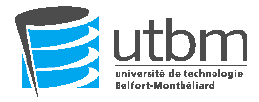 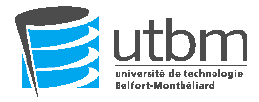 1/ Entre OTAN, initiatives communautaires (UE) et initiatives nationales, dans quelle mesure la guerre en Ukraine change-t-elle en profondeur la politique de défense de l'UE? Vous justifierez votre réponse en citant les initiatives en termes de défense sur la période 2021-2022. (5 points) 2 – En vous appuyant sur vos connaissances et le texte joint, vous répondrez aux questions suivantes. Attention, prenez du recul : il ne s’agit pas de recopier le texte mais de reformuler les idées à l’aide de vos propres mots (pas de paraphrase). Cette capacité à prendre du recul sera évaluée.Texte : Aude Martin, « L’Europe : l’heure des grandes manoeuvres », Alternatives économiques, n°419, janvier 2022 (extraits).2a – Pourquoi les règles budgétaires apparaissent-elles nécessaires dans l’Union économique et monétaire européenne ? (4 points) 2b – Sur quelle(s) peur(s) et quelle idéologie repose le Pacte de Stabilité et de Croissance (PSC) dans l’UEM ? (2 points)2c – Les règles budgétaires du PSC ont-elles déjà été réformées dans le passé et peuvent-elles encore être améliorées ? Si oui, donnez un exemple de réformes passées des règles du PSC et indiquez les pistes de réformes actuellement discutées qui ne remettent pas en cause le principe de ces règles ?
(5 points)2d – Quelles sont les propositions alternatives à la règle pour coordonner les politiques budgétaires ? Qu’en pensez-vous ? (4 points)Questions subsidiaires (bonus) :1 – Le chef du gouvernement de quel pays va prendre la présidence du Conseil de l’Union européenne à la suite du Président de la République française le 1er juillet prochain et pour 6 mois ?2 – La Banque centrale européenne a-t-elle annoncé une augmentation de ses taux directeurs dès cet été ?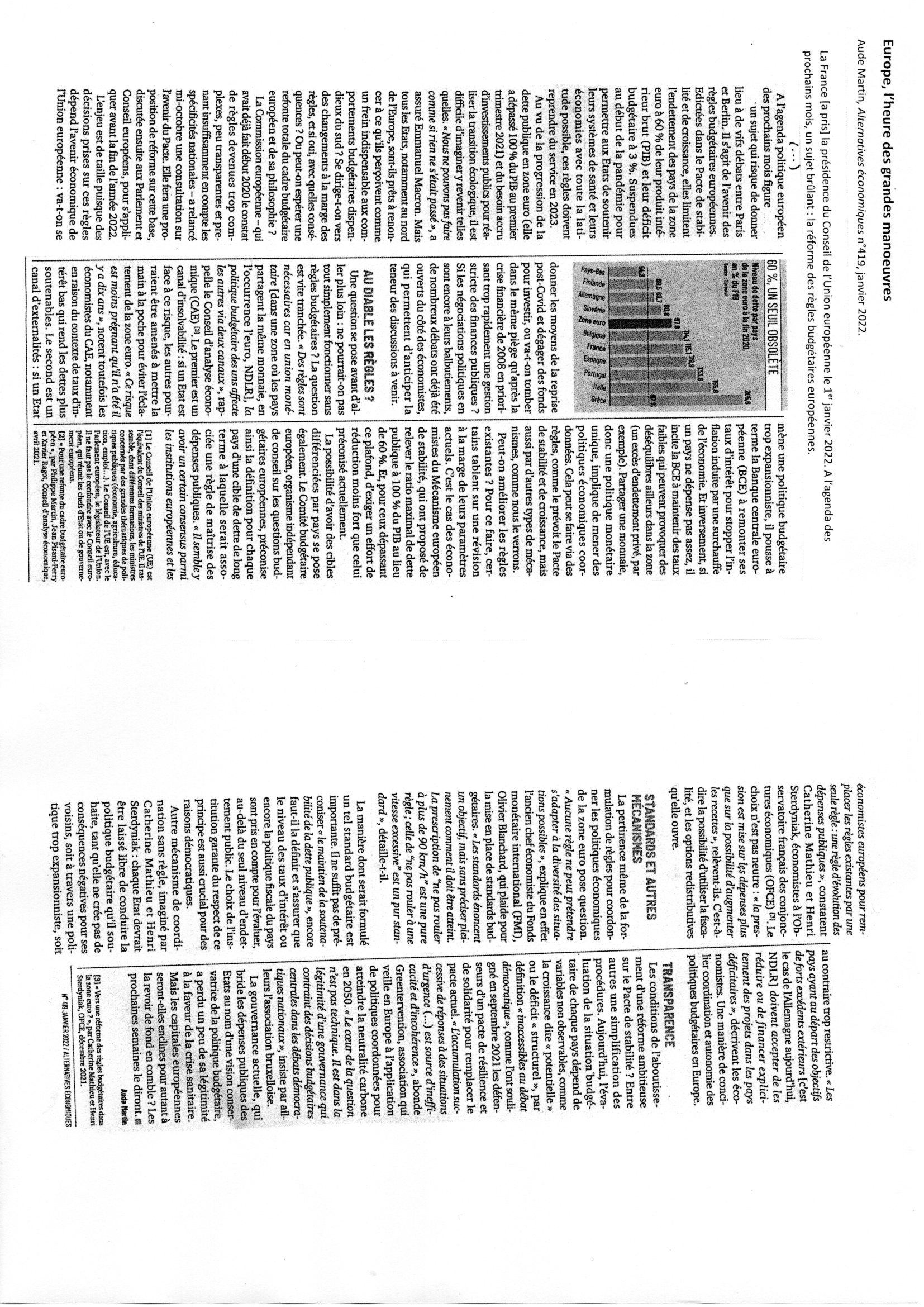 